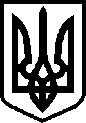 КРИВОРІЗЬКА ЗАГАЛЬНООСВІТНЯ ШКОЛА І-ІІІ СТУПЕНІВ №72 КРИВОРІЗЬКОЇ МІСЬКОЇ РАДИ ДНІПРОПЕТРОВСЬКОЇ ОБЛАСТІКод ЄДРПОУ 33416402  вул. Катеринівська, 8а, м. Кривий Ріг, Дніпропетровська область, 50071                                     тел. (0564)642515, e-mail kscola72@gmail.comН А К А З30.08.2019р. 								        №  443Про затвердження персонального складуРади з профілактики правопорушень КЗШ № 72                                                                                                        у 2019-2020н.р.З метою забезпечення профілактики негативних проявів поведінки неповнолітніх, упередження проявів правопорушень та злочинності в учнівському середовищі, розв'язання проблеми профілактики бездоглядності дітей, створення належних умов для їх фізичного, інтелектуального й духовного розвитку та підвищення рівня організації змістовного дозвілля, НАКАЗУЮ:Затвердити персональний склад Ради з профілактики правопорушень КЗШ № 72:• голова ради, заступник директора з виховної роботи Капильцова В.І.• відповідальний секретар ради, педагог-організатор Кокіна А.О.;• члени Ради:практичний психолог Гаренко К.В.;соціальний педагог Степаненко Н.О.;класний керівник 5-б класу Жолобняк Л.В.;2. Відповідальному за оновлення шкільного сайту Ланчковському А.С. розмістити цей наказ на сайті КЗШ № 72.Директор КЗШ №72                                                                           В. НичипорукЗ наказом ознайомлені:                                                                      Наказ отримано:Гаренко К.В.                                                                                       Капильцова В.І.Ланчковський А.С.Кокіна А.О.Степаненко Н.О.Жолобняк Л.В.